Ärztlicher Erstbericht Krankenversicherung / KrankentaggeldÄrztlicher Erstbericht Krankenversicherung / KrankentaggeldÄrztlicher Erstbericht Krankenversicherung / Krankentaggeld  KVG  VVGSchaden-Nummer: 	     Beginn Arbeitsunfähigkeit:	     Schaden-Nummer: 	     Beginn Arbeitsunfähigkeit:	     Schaden-Nummer: 	     Beginn Arbeitsunfähigkeit:	     Schaden-Nummer: 	     Beginn Arbeitsunfähigkeit:	     	Arbeitgeber	PatientVorname:	     	SV-Nr.:	     Nachname:	     	Geburtsdatum:	      	Geschlecht:	Arbeitspensum:	    Std./Tag	Nationalität:	     Ausgeübter Beruf:       Vorname:	     	SV-Nr.:	     Nachname:	     	Geburtsdatum:	      	Geschlecht:	Arbeitspensum:	    Std./Tag	Nationalität:	     Ausgeübter Beruf:       Vorname:	     	SV-Nr.:	     Nachname:	     	Geburtsdatum:	      	Geschlecht:	Arbeitspensum:	    Std./Tag	Nationalität:	     Ausgeübter Beruf:       Vorname:	     	SV-Nr.:	     Nachname:	     	Geburtsdatum:	      	Geschlecht:	Arbeitspensum:	    Std./Tag	Nationalität:	     Ausgeübter Beruf:       Vorname:	     	SV-Nr.:	     Nachname:	     	Geburtsdatum:	      	Geschlecht:	Arbeitspensum:	    Std./Tag	Nationalität:	     Ausgeübter Beruf:       Vorname:	     	SV-Nr.:	     Nachname:	     	Geburtsdatum:	      	Geschlecht:	Arbeitspensum:	    Std./Tag	Nationalität:	     Ausgeübter Beruf:       Vorname:	     	SV-Nr.:	     Nachname:	     	Geburtsdatum:	      	Geschlecht:	Arbeitspensum:	    Std./Tag	Nationalität:	     Ausgeübter Beruf:       1.	Erst-
	behandlungDatum:	     	Zeit:	     Name:	     	Ort:	Fachrichtung:	     Datum:	     	Zeit:	     Name:	     	Ort:	Fachrichtung:	     Datum:	     	Zeit:	     Name:	     	Ort:	Fachrichtung:	     Datum:	     	Zeit:	     Name:	     	Ort:	Fachrichtung:	     Datum:	     	Zeit:	     Name:	     	Ort:	Fachrichtung:	     Datum:	     	Zeit:	     Name:	     	Ort:	Fachrichtung:	     Datum:	     	Zeit:	     Name:	     	Ort:	Fachrichtung:	     2.	UrsacheKrankheit: 	Unfall: 	Berufskrankheit: 	Unbestimmt: Schwangerschaft: 	Errechneter Geburtstermin:      Krankheit: 	Unfall: 	Berufskrankheit: 	Unbestimmt: Schwangerschaft: 	Errechneter Geburtstermin:      Krankheit: 	Unfall: 	Berufskrankheit: 	Unbestimmt: Schwangerschaft: 	Errechneter Geburtstermin:      Krankheit: 	Unfall: 	Berufskrankheit: 	Unbestimmt: Schwangerschaft: 	Errechneter Geburtstermin:      Krankheit: 	Unfall: 	Berufskrankheit: 	Unbestimmt: Schwangerschaft: 	Errechneter Geburtstermin:      Krankheit: 	Unfall: 	Berufskrankheit: 	Unbestimmt: Schwangerschaft: 	Errechneter Geburtstermin:      Krankheit: 	Unfall: 	Berufskrankheit: 	Unbestimmt: Schwangerschaft: 	Errechneter Geburtstermin:      3.	Anamnesea)	Wann und wie hat sich das Leiden erstmals manifestiert?a)	Wann und wie hat sich das Leiden erstmals manifestiert?a)	Wann und wie hat sich das Leiden erstmals manifestiert?a)	Wann und wie hat sich das Leiden erstmals manifestiert?a)	Wann und wie hat sich das Leiden erstmals manifestiert?a)	Wann und wie hat sich das Leiden erstmals manifestiert?a)	Wann und wie hat sich das Leiden erstmals manifestiert?b)	War der Patient wegen dieses Leidens schon früher in Behandlung?	 Ja	 Neinb)	War der Patient wegen dieses Leidens schon früher in Behandlung?	 Ja	 Neinb)	War der Patient wegen dieses Leidens schon früher in Behandlung?	 Ja	 Neinb)	War der Patient wegen dieses Leidens schon früher in Behandlung?	 Ja	 Neinb)	War der Patient wegen dieses Leidens schon früher in Behandlung?	 Ja	 Neinb)	War der Patient wegen dieses Leidens schon früher in Behandlung?	 Ja	 Neinb)	War der Patient wegen dieses Leidens schon früher in Behandlung?	 Ja	 NeinWenn ja, wo?Wenn ja, wo?Wenn ja, wo?Wenn ja, wo?Wenn ja, wo?Wenn ja, wo?Wenn ja, wo?c)	Bisherige Therapien:c)	Bisherige Therapien:c)	Bisherige Therapien:c)	Bisherige Therapien:c)	Bisherige Therapien:c)	Bisherige Therapien:c)	Bisherige Therapien:d)	Subjektive Angaben des Patienten:d)	Subjektive Angaben des Patienten:d)	Subjektive Angaben des Patienten:d)	Subjektive Angaben des Patienten:d)	Subjektive Angaben des Patienten:d)	Subjektive Angaben des Patienten:d)	Subjektive Angaben des Patienten:e)	Welche früheren Erkrankungen und Unfälle beeinflussen den Heilungsverlauf?e)	Welche früheren Erkrankungen und Unfälle beeinflussen den Heilungsverlauf?e)	Welche früheren Erkrankungen und Unfälle beeinflussen den Heilungsverlauf?e)	Welche früheren Erkrankungen und Unfälle beeinflussen den Heilungsverlauf?e)	Welche früheren Erkrankungen und Unfälle beeinflussen den Heilungsverlauf?e)	Welche früheren Erkrankungen und Unfälle beeinflussen den Heilungsverlauf?e)	Welche früheren Erkrankungen und Unfälle beeinflussen den Heilungsverlauf?f)	Weiteres:f)	Weiteres:f)	Weiteres:f)	Weiteres:f)	Weiteres:f)	Weiteres:f)	Weiteres:4.	Objektive	BefundeMorphologisches Schadensbild:Morphologisches Schadensbild:Morphologisches Schadensbild:Morphologisches Schadensbild:Morphologisches Schadensbild:Morphologisches Schadensbild:Morphologisches Schadensbild:4.	Objektive	BefundeFunktionelles Schadensbild:Funktionelles Schadensbild:Funktionelles Schadensbild:Funktionelles Schadensbild:Funktionelles Schadensbild:Funktionelles Schadensbild:Funktionelles Schadensbild:Untersuchungen und bildgebende Verfahren mit Kopien der Befunde:Untersuchungen und bildgebende Verfahren mit Kopien der Befunde:Untersuchungen und bildgebende Verfahren mit Kopien der Befunde:Untersuchungen und bildgebende Verfahren mit Kopien der Befunde:Untersuchungen und bildgebende Verfahren mit Kopien der Befunde:Untersuchungen und bildgebende Verfahren mit Kopien der Befunde:Untersuchungen und bildgebende Verfahren mit Kopien der Befunde:5.	Diagnose(n)ICD-Code und allfällige Differenzialdiagnose(n):ICD-Code und allfällige Differenzialdiagnose(n):ICD-Code und allfällige Differenzialdiagnose(n):ICD-Code und allfällige Differenzialdiagnose(n):ICD-Code und allfällige Differenzialdiagnose(n):ICD-Code und allfällige Differenzialdiagnose(n):ICD-Code und allfällige Differenzialdiagnose(n):	mit 	Auswirkung auf	die Arbeitsun-	fähig	keit	ohne 	Auswirkung auf	die Arbeitsun-	fähig	keitObjektive Einschränkung bei der gegenwärtigen Tätigkeit:Objektive Einschränkung bei der gegenwärtigen Tätigkeit:Objektive Einschränkung bei der gegenwärtigen Tätigkeit:Objektive Einschränkung bei der gegenwärtigen Tätigkeit:Objektive Einschränkung bei der gegenwärtigen Tätigkeit:Objektive Einschränkung bei der gegenwärtigen Tätigkeit:Objektive Einschränkung bei der gegenwärtigen Tätigkeit:6.	Andere 
	FaktorenGibt es besondere Umstände, welche den Heilungsverlauf ungünstig beeinflussen können (z.B. berufliches Umfeld, soziale Umstände, Arbeitsweg, Sucht) ?	 Ja	 NeinGibt es besondere Umstände, welche den Heilungsverlauf ungünstig beeinflussen können (z.B. berufliches Umfeld, soziale Umstände, Arbeitsweg, Sucht) ?	 Ja	 NeinGibt es besondere Umstände, welche den Heilungsverlauf ungünstig beeinflussen können (z.B. berufliches Umfeld, soziale Umstände, Arbeitsweg, Sucht) ?	 Ja	 NeinGibt es besondere Umstände, welche den Heilungsverlauf ungünstig beeinflussen können (z.B. berufliches Umfeld, soziale Umstände, Arbeitsweg, Sucht) ?	 Ja	 NeinGibt es besondere Umstände, welche den Heilungsverlauf ungünstig beeinflussen können (z.B. berufliches Umfeld, soziale Umstände, Arbeitsweg, Sucht) ?	 Ja	 NeinGibt es besondere Umstände, welche den Heilungsverlauf ungünstig beeinflussen können (z.B. berufliches Umfeld, soziale Umstände, Arbeitsweg, Sucht) ?	 Ja	 NeinGibt es besondere Umstände, welche den Heilungsverlauf ungünstig beeinflussen können (z.B. berufliches Umfeld, soziale Umstände, Arbeitsweg, Sucht) ?	 Ja	 NeinWenn ja, welche?Wenn ja, welche?Wenn ja, welche?Wenn ja, welche?Wenn ja, welche?Wenn ja, welche?Wenn ja, welche?7.	Therapiea)	Gegenwärtige Behandlung:a)	Gegenwärtige Behandlung:a)	Gegenwärtige Behandlung:a)	Gegenwärtige Behandlung:a)	Gegenwärtige Behandlung:a)	Gegenwärtige Behandlung:a)	Gegenwärtige Behandlung:b)	Prozedere/Vorschläge (bildgebende Diagnostik, fachärztliche Untersuchung, Behandlungen, usw.):b)	Prozedere/Vorschläge (bildgebende Diagnostik, fachärztliche Untersuchung, Behandlungen, usw.):b)	Prozedere/Vorschläge (bildgebende Diagnostik, fachärztliche Untersuchung, Behandlungen, usw.):b)	Prozedere/Vorschläge (bildgebende Diagnostik, fachärztliche Untersuchung, Behandlungen, usw.):b)	Prozedere/Vorschläge (bildgebende Diagnostik, fachärztliche Untersuchung, Behandlungen, usw.):b)	Prozedere/Vorschläge (bildgebende Diagnostik, fachärztliche Untersuchung, Behandlungen, usw.):b)	Prozedere/Vorschläge (bildgebende Diagnostik, fachärztliche Untersuchung, Behandlungen, usw.):c)	Ist/wird der Patient hospitalisiert oder operiert?	 Ja	 Neinc)	Ist/wird der Patient hospitalisiert oder operiert?	 Ja	 Neinc)	Ist/wird der Patient hospitalisiert oder operiert?	 Ja	 Neinc)	Ist/wird der Patient hospitalisiert oder operiert?	 Ja	 Neinc)	Ist/wird der Patient hospitalisiert oder operiert?	 Ja	 Neinc)	Ist/wird der Patient hospitalisiert oder operiert?	 Ja	 Neinc)	Ist/wird der Patient hospitalisiert oder operiert?	 Ja	 NeinWenn ja, wo und wann?Wenn ja, wo und wann?Wenn ja, wo und wann?Wenn ja, wo und wann?Wenn ja, wo und wann?Wenn ja, wo und wann?Wenn ja, wo und wann?d)	Andere involvierte Ärzte oder Therapeuten?d)	Andere involvierte Ärzte oder Therapeuten?d)	Andere involvierte Ärzte oder Therapeuten?d)	Andere involvierte Ärzte oder Therapeuten?d)	Andere involvierte Ärzte oder Therapeuten?d)	Andere involvierte Ärzte oder Therapeuten?d)	Andere involvierte Ärzte oder Therapeuten?Name:	     	Ort:	     Fachrichtung:	     	seit wann: 	     Name:	     	Ort:	     Fachrichtung:	     	seit wann: 	     Name:	     	Ort:	     Fachrichtung:	     	seit wann: 	     Name:	     	Ort:	     Fachrichtung:	     	seit wann: 	     Name:	     	Ort:	     Fachrichtung:	     	seit wann: 	     Name:	     	Ort:	     Fachrichtung:	     	seit wann: 	     Name:	     	Ort:	     Fachrichtung:	     	seit wann: 	     8.	Arbeits-	unfähigkeitZumutbareBelastbarkeit(% der üblichenBelastung):ZumutbareAnwesenheit im Betrieb(Std./Tag):ZumutbareAnwesenheit im Betrieb(Std./Tag):ZumutbareAnwesenheit im Betrieb(Std./Tag):Evtl.AUFin %:Arbeitsunfähigkeitvon:Arbeitsunfähigkeitbis:Ist die Wiederaufnahme der Arbeit vor dem Wochenende möglich? 	 Ja	 NeinArbeitswiederaufnahme: 	geplant ab:      	zu     Std./Tag	voraussichtlich in:     Wochen	zu     Std./TagIst die Wiederaufnahme der Arbeit vor dem Wochenende möglich? 	 Ja	 NeinArbeitswiederaufnahme: 	geplant ab:      	zu     Std./Tag	voraussichtlich in:     Wochen	zu     Std./TagIst die Wiederaufnahme der Arbeit vor dem Wochenende möglich? 	 Ja	 NeinArbeitswiederaufnahme: 	geplant ab:      	zu     Std./Tag	voraussichtlich in:     Wochen	zu     Std./TagIst die Wiederaufnahme der Arbeit vor dem Wochenende möglich? 	 Ja	 NeinArbeitswiederaufnahme: 	geplant ab:      	zu     Std./Tag	voraussichtlich in:     Wochen	zu     Std./TagIst die Wiederaufnahme der Arbeit vor dem Wochenende möglich? 	 Ja	 NeinArbeitswiederaufnahme: 	geplant ab:      	zu     Std./Tag	voraussichtlich in:     Wochen	zu     Std./TagIst die Wiederaufnahme der Arbeit vor dem Wochenende möglich? 	 Ja	 NeinArbeitswiederaufnahme: 	geplant ab:      	zu     Std./Tag	voraussichtlich in:     Wochen	zu     Std./TagIst die Wiederaufnahme der Arbeit vor dem Wochenende möglich? 	 Ja	 NeinArbeitswiederaufnahme: 	geplant ab:      	zu     Std./Tag	voraussichtlich in:     Wochen	zu     Std./Tag9.	Daten der	KonsultationenDaten der bisherigen Konsultationen:Daten der bisherigen Konsultationen:Daten der bisherigen Konsultationen:Daten der bisherigen Konsultationen:Daten der bisherigen Konsultationen:Daten der bisherigen Konsultationen:Daten der bisherigen Konsultationen:9.	Daten der	KonsultationenNächster Termin:	     Nächster Termin:	     Nächster Termin:	     Nächster Termin:	     Nächster Termin:	     Nächster Termin:	     Nächster Termin:	     10.	Andere	VersichererSind weitere Leistungsträger beteiligt (UVG, Krankenkasse, IV, Pensionskasse, usw.)?	 Ja	 NeinSind weitere Leistungsträger beteiligt (UVG, Krankenkasse, IV, Pensionskasse, usw.)?	 Ja	 NeinSind weitere Leistungsträger beteiligt (UVG, Krankenkasse, IV, Pensionskasse, usw.)?	 Ja	 NeinSind weitere Leistungsträger beteiligt (UVG, Krankenkasse, IV, Pensionskasse, usw.)?	 Ja	 NeinSind weitere Leistungsträger beteiligt (UVG, Krankenkasse, IV, Pensionskasse, usw.)?	 Ja	 NeinSind weitere Leistungsträger beteiligt (UVG, Krankenkasse, IV, Pensionskasse, usw.)?	 Ja	 NeinSind weitere Leistungsträger beteiligt (UVG, Krankenkasse, IV, Pensionskasse, usw.)?	 Ja	 Nein10.	Andere	VersichererWenn ja, welche?Wenn ja, welche?Wenn ja, welche?Wenn ja, welche?Wenn ja, welche?Wenn ja, welche?Wenn ja, welche?11.	BemerkungenInsbesondere in Bezug auf Förderung der Wiedereingliederung (z.B.: Erleichterung der Arbeit, Transport zum Arbeitsort, soziale oder familiäre Unterstützung, andere nicht medizinische Massnahmen):Insbesondere in Bezug auf Förderung der Wiedereingliederung (z.B.: Erleichterung der Arbeit, Transport zum Arbeitsort, soziale oder familiäre Unterstützung, andere nicht medizinische Massnahmen):Insbesondere in Bezug auf Förderung der Wiedereingliederung (z.B.: Erleichterung der Arbeit, Transport zum Arbeitsort, soziale oder familiäre Unterstützung, andere nicht medizinische Massnahmen):Insbesondere in Bezug auf Förderung der Wiedereingliederung (z.B.: Erleichterung der Arbeit, Transport zum Arbeitsort, soziale oder familiäre Unterstützung, andere nicht medizinische Massnahmen):Insbesondere in Bezug auf Förderung der Wiedereingliederung (z.B.: Erleichterung der Arbeit, Transport zum Arbeitsort, soziale oder familiäre Unterstützung, andere nicht medizinische Massnahmen):Insbesondere in Bezug auf Förderung der Wiedereingliederung (z.B.: Erleichterung der Arbeit, Transport zum Arbeitsort, soziale oder familiäre Unterstützung, andere nicht medizinische Massnahmen):Insbesondere in Bezug auf Förderung der Wiedereingliederung (z.B.: Erleichterung der Arbeit, Transport zum Arbeitsort, soziale oder familiäre Unterstützung, andere nicht medizinische Massnahmen):Ort und Datum:Anschrift des Arztes/der Ärztin:Unterschrift des Arztes/der Ärztin: EAN:ZSR:Tel.:        E-Mail: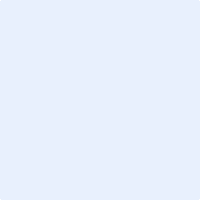 